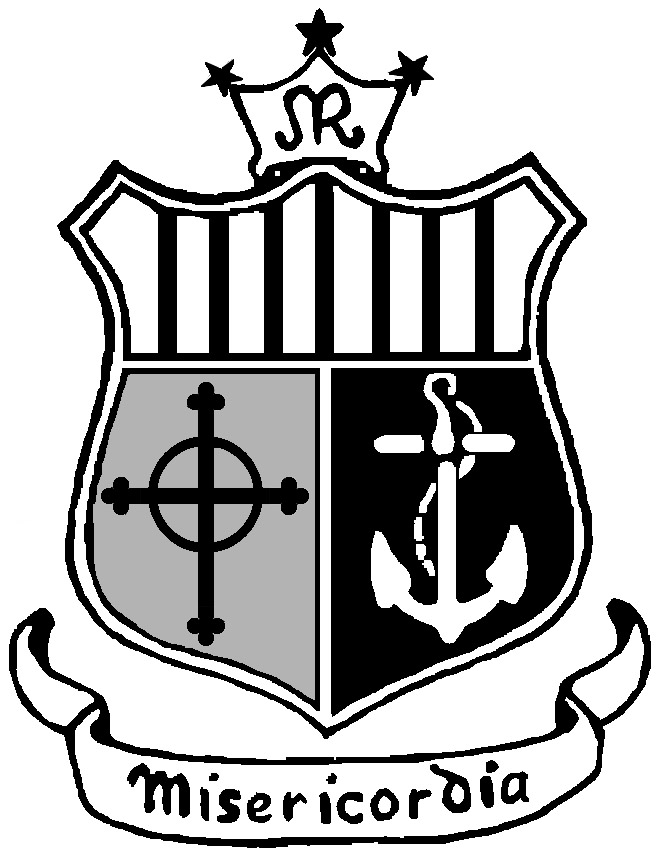  PERMISSION SLIP (For Primary School)I give permission for my daughter _________________________ (child’s name) to leave school on the 17th October, 2019 from 9.15 – 2pm to attend the ‘real day’ in the Mercy Secondary School, Waterford.I understand that transportation will be provided by The Mercy Secondary School and that a member(s) of Staff will accompany my daughter to and from their primary school.	 During the event, I can be reached at ________________________ (Your phone number / emergency contact)---------------------------------------------------				--------------------------------PARENT / GUARDIAN SIGNATURE 				DATE